LumiStation-1700L型高通量辉光型化学发光酶标仪----专为辉光化学发光研究而打造做好检测的核心业务，其余的事情由更专业的设备去做高通量分析来自于对检测功能的专注上海闪谱生物科技有限公司成立于中国科学院上海生物工程中心，与复旦大学、上海交通大学有着良好的合作关系，是一家致力于为生命科学和药物研发工作者提供专业的、高精度、高通量、高性能的微孔板测读分析仪和液体操作系统的厂商，是国内领先的研究级化学发光酶标仪生产商，下属的Limitation品牌致力于为临床诊断、生命科学和药物研发工作者提供专业的、高精度、高通量、高性能的化学发光分析系统，拥有该领域的核心技术，系列产品可以广泛应用于临床诊断、药物筛选、分子生物学、免疫学、细胞学、环境分析、食品检测等多个领域，是国内最专业的化学发光仪器生产厂商。Limitation型化学发光微孔板读板机专为生物化学发光研究工作而打造，完全可以取代进口产品，是化学发光研究与检测的最佳选择。Limitation-1700L型主要特点
1、使用光子计数型光电倍增管，与进口顶级产品相同；
2、噪音低、灵敏度高，动态范围大，跨度可达8个数量级；
3、具有精准和可靠、可自动冲洗的注射泵加样器；4、对各种96或384孔酶标板等都能得到准确的结果；5、完全满足快速、慢速、长时间动力学分析的要求；6、专注于辉光检测，可以扩展辉光比色皿组件；7、具有独特的光阱系统，防止光信号交叉干扰；8、标配孵育装置，可以在线孵育；9、标配震荡功能，可使用多种方式进行震荡；10、具有时间积分功能，既可以检测不同时段的辉光；11、适用于荧光素酶报告基因分析；12、适用于发光底物的免疫ELISAs分析；13、适用于细胞增殖与毒性分析；14、适用于细胞内Ca2+检测；15、适用于DNA定量分析；16、适用于ATP分析；17、适用于酶活性分析；18、是用于微生物生长分析；19、适用于活性氧分析；适用于多药物耐药性分析；适用于吞噬细胞作用；适用于BRET和BRET2测定；具有功能强大的数据分析软件S-Pro微孔板分析工作站；24、具有样品与操作人员管理功能，便于仪器管理；具有仪器参数设置与仪器自检功能，高度自动化；使用USB数据接口，便于仪器控制与数据传输；软件符合IQ/OQ/PQ，以及FDA 21 CFR Part11条款认证；符合GMP/GLP要求，适用于药品食品分析；29、全中文界面，适合国内操作人员使用与教学；30、性能不低于进口同类产品，具有极高的性价比；Limitation-1700L型主要参数1、波长范围：300nm-900nm；2、微孔板类型：96、384孔；3、读取模式：终点法、双读取模式、动力学、快速动力学；4、灵敏度：8amol ATP/孔；5、振板方式：线性、圆周、十字震荡；6、温控范围：室温+1℃到65℃；7、检测器：光子计数光电倍增管；8、检测时间：1ms~1200s；Limitation-1700L型主要组成
1、主机（包括单光子检测器、微孔板载物台、加样泵）;2、S-Pro1700L分析软件；仪器附件（选配）1、MF-10型孵育振荡仪;2、MX-10型多功能洗板机；3、ND-10型微量检测板；4、辉光发光比色皿适配组件；Limitation-1700L型软件界面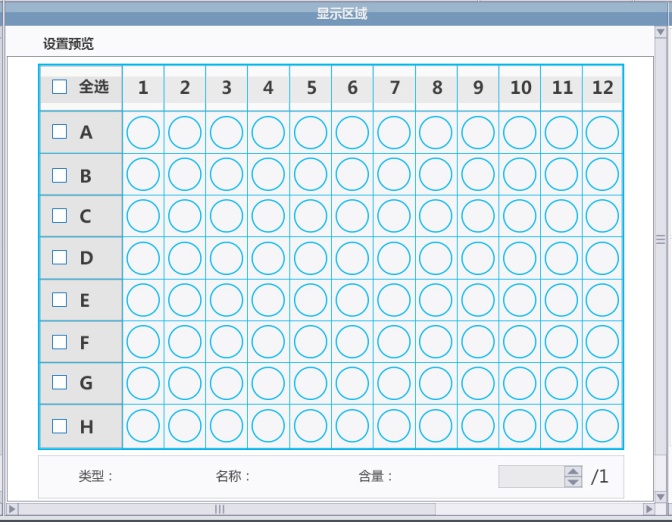 由于技术不断进步，本公司保留设计更改之权利，更改恕不通知敬请谅解。